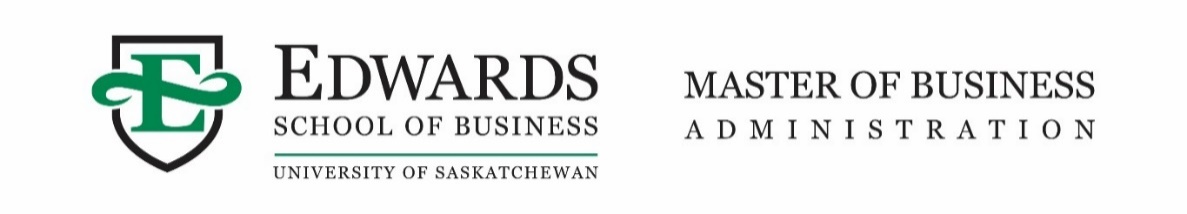 2021 - 2022 Incoming Student Award Application FormContact InformationContact InformationContact InformationContact InformationContact InformationName:NSID:Address:Student Number:City:Postal Code:Email:Phone:eligibilityeligibilityeligibilityeligibilityeligibilityThe Edwards MBA Program administers a number of awards and bursaries for incoming students. Awards have specific criteria based on academic achievement, financial need, and student background. Results of the competition will be announced prior to the start of the program in September. Accepted students who have confirmed their attendance with a tuition deposit and have submitted a completed Award Application Package by 4:00 p.m. July 9th, 2021 will be considered.  Submit your completed Award Application Package to the Edwards MBA Program Office by email to mba@edwards.usask.ca.The Edwards MBA Program administers a number of awards and bursaries for incoming students. Awards have specific criteria based on academic achievement, financial need, and student background. Results of the competition will be announced prior to the start of the program in September. Accepted students who have confirmed their attendance with a tuition deposit and have submitted a completed Award Application Package by 4:00 p.m. July 9th, 2021 will be considered.  Submit your completed Award Application Package to the Edwards MBA Program Office by email to mba@edwards.usask.ca.The Edwards MBA Program administers a number of awards and bursaries for incoming students. Awards have specific criteria based on academic achievement, financial need, and student background. Results of the competition will be announced prior to the start of the program in September. Accepted students who have confirmed their attendance with a tuition deposit and have submitted a completed Award Application Package by 4:00 p.m. July 9th, 2021 will be considered.  Submit your completed Award Application Package to the Edwards MBA Program Office by email to mba@edwards.usask.ca.The Edwards MBA Program administers a number of awards and bursaries for incoming students. Awards have specific criteria based on academic achievement, financial need, and student background. Results of the competition will be announced prior to the start of the program in September. Accepted students who have confirmed their attendance with a tuition deposit and have submitted a completed Award Application Package by 4:00 p.m. July 9th, 2021 will be considered.  Submit your completed Award Application Package to the Edwards MBA Program Office by email to mba@edwards.usask.ca.The Edwards MBA Program administers a number of awards and bursaries for incoming students. Awards have specific criteria based on academic achievement, financial need, and student background. Results of the competition will be announced prior to the start of the program in September. Accepted students who have confirmed their attendance with a tuition deposit and have submitted a completed Award Application Package by 4:00 p.m. July 9th, 2021 will be considered.  Submit your completed Award Application Package to the Edwards MBA Program Office by email to mba@edwards.usask.ca.Award ApplicationAward ApplicationAward ApplicationAward ApplicationAward ApplicationI am applying for the following, and have included the required supporting documents in my Award Application Package:Grandey Leadership MBA Entrance AwardFinancial Need Calculator*500 to 600 word statement demonstrating leadership in your communityGrandey MBA Entrance PrizeHerb and Lorne Larson MBA Program BursaryFinancial Need Calculator*James Chim Family Foundation MBA Entrance ScholarshipMBA – DVM Entrance AwardMBA – PharmD Entrance AwardN. Murray Edwards JD/MBA Entrance AwardN. Murray Edwards MBA Entrance Award Financial Need Calculator*N. Murray Edwards MBA – MD Entrance AwardScotiabank Aboriginal Business Education Award Financial Need Calculator*Letter requesting considerationDocumentation verifying Aboriginal ancestry* You only need to complete the Financial Need Calculator once, even if you are applying for multiple awards. See instructions on the Edwards MBA website on how to complete the calculator. I am applying for the following, and have included the required supporting documents in my Award Application Package:Grandey Leadership MBA Entrance AwardFinancial Need Calculator*500 to 600 word statement demonstrating leadership in your communityGrandey MBA Entrance PrizeHerb and Lorne Larson MBA Program BursaryFinancial Need Calculator*James Chim Family Foundation MBA Entrance ScholarshipMBA – DVM Entrance AwardMBA – PharmD Entrance AwardN. Murray Edwards JD/MBA Entrance AwardN. Murray Edwards MBA Entrance Award Financial Need Calculator*N. Murray Edwards MBA – MD Entrance AwardScotiabank Aboriginal Business Education Award Financial Need Calculator*Letter requesting considerationDocumentation verifying Aboriginal ancestry* You only need to complete the Financial Need Calculator once, even if you are applying for multiple awards. See instructions on the Edwards MBA website on how to complete the calculator. I am applying for the following, and have included the required supporting documents in my Award Application Package:Grandey Leadership MBA Entrance AwardFinancial Need Calculator*500 to 600 word statement demonstrating leadership in your communityGrandey MBA Entrance PrizeHerb and Lorne Larson MBA Program BursaryFinancial Need Calculator*James Chim Family Foundation MBA Entrance ScholarshipMBA – DVM Entrance AwardMBA – PharmD Entrance AwardN. Murray Edwards JD/MBA Entrance AwardN. Murray Edwards MBA Entrance Award Financial Need Calculator*N. Murray Edwards MBA – MD Entrance AwardScotiabank Aboriginal Business Education Award Financial Need Calculator*Letter requesting considerationDocumentation verifying Aboriginal ancestry* You only need to complete the Financial Need Calculator once, even if you are applying for multiple awards. See instructions on the Edwards MBA website on how to complete the calculator. I am applying for the following, and have included the required supporting documents in my Award Application Package:Grandey Leadership MBA Entrance AwardFinancial Need Calculator*500 to 600 word statement demonstrating leadership in your communityGrandey MBA Entrance PrizeHerb and Lorne Larson MBA Program BursaryFinancial Need Calculator*James Chim Family Foundation MBA Entrance ScholarshipMBA – DVM Entrance AwardMBA – PharmD Entrance AwardN. Murray Edwards JD/MBA Entrance AwardN. Murray Edwards MBA Entrance Award Financial Need Calculator*N. Murray Edwards MBA – MD Entrance AwardScotiabank Aboriginal Business Education Award Financial Need Calculator*Letter requesting considerationDocumentation verifying Aboriginal ancestry* You only need to complete the Financial Need Calculator once, even if you are applying for multiple awards. See instructions on the Edwards MBA website on how to complete the calculator. I am applying for the following, and have included the required supporting documents in my Award Application Package:Grandey Leadership MBA Entrance AwardFinancial Need Calculator*500 to 600 word statement demonstrating leadership in your communityGrandey MBA Entrance PrizeHerb and Lorne Larson MBA Program BursaryFinancial Need Calculator*James Chim Family Foundation MBA Entrance ScholarshipMBA – DVM Entrance AwardMBA – PharmD Entrance AwardN. Murray Edwards JD/MBA Entrance AwardN. Murray Edwards MBA Entrance Award Financial Need Calculator*N. Murray Edwards MBA – MD Entrance AwardScotiabank Aboriginal Business Education Award Financial Need Calculator*Letter requesting considerationDocumentation verifying Aboriginal ancestry* You only need to complete the Financial Need Calculator once, even if you are applying for multiple awards. See instructions on the Edwards MBA website on how to complete the calculator. DeclarationDeclarationDeclarationDeclarationDeclarationI hereby declare that all information given above is complete and true in every respect, and that I have answered all questions and provided all supporting documents as required.I hereby declare that all information given above is complete and true in every respect, and that I have answered all questions and provided all supporting documents as required.I hereby declare that all information given above is complete and true in every respect, and that I have answered all questions and provided all supporting documents as required.I hereby declare that all information given above is complete and true in every respect, and that I have answered all questions and provided all supporting documents as required.I hereby declare that all information given above is complete and true in every respect, and that I have answered all questions and provided all supporting documents as required.Signature:                                                                                                Date: ___________________________                                                         Signature:                                                                                                Date: ___________________________                                                         Signature:                                                                                                Date: ___________________________                                                         Signature:                                                                                                Date: ___________________________                                                         Signature:                                                                                                Date: ___________________________                                                         